РАБОЧАЯ ПРОГРАММА учителя английского языкаГерштанской Анны Александровныпо учебному предмету «Английский язык» в 9 классе                                  2022 - 2023 учебный годПояснительная запискак рабочей программе по английскому языку для 9 классаРабочая программа по английскому языку составлена на основе нормативно-   правовых документов:Федеральный закон от 29 декабря 2012 года № 273 «Об образовании в Российской Федерации»;Приказ Минобрнауки России от 17.12.2010 № 1897 (ред. от 11.12.2020) Об утверждении федерального государственного образовательного стандарта основного общего образования;Постановление Главного государственного санитарного врача России от 24.11.2015 № 81 О внесении изменений № 3 в СанПиН 2.4.2.2821-10 "Санитарно-эпидемиологические требования к условиям и организации обучения, содержания в общеобразовательных организациях";Постановление Главного государственного санитарного врача Российской Федерации от 28.09.2020 «Об утверждении санитарных правил СП 2.4.3648-20 «Санитарно-эпидемиологические требования к организации воспитания и обучения, отдыха и оздоровления детей и молодежи»;Приказ Минпросвещения России от 20.05.2020 № 254 "Об утверждении федерального перечня учебников, допущенных к использованию при реализации имеющих государственную аккредитацию образовательных программ начального общего, основного общего, среднего общего образования организациями, осуществляющими образовательную деятельность";Приказ Минпросвещения России от 23 декабря 2020 года №766 «О внесении изменений в федеральный перечень учебников, допущенных к использованию при реализации имеющих государственную аккредитацию образовательных программ начального общего, основного общего, среднего общего образования организациями, осуществляющими образовательную деятельность, утвержденный приказом Министерства просвещения Российской Федерации от 20 мая 2020 г. № 254»;Основная образовательная программа основного общего образования ОАНО «Гимназия имени Петра Первого»;Учебный план ОАНО «Гимназия имени Петра Первого» на 2022-2023 учебный год;«Программа общеобразовательных учреждений. Английский язык. II-XI классы» Афанасьевой О.В., Михеевой И.В., Языковой Н.В.Обучение английскому языку в 9 классе построено на основе программы для обучения школьников в российских общеобразовательных учреждениях и школах с углублённым изучением английского языка на основе линии учебно-методических комплектов «Английский язык» авторов О. В. Афанасьевой, И. В. Михеевой. В процессе создания УМК авторы исходили из целевых установок федерального компонента Государственного стандарта общего образования (иностранные языки), Общеевропейских компетенций владения иностранным языком, Европейского языкового портфеля. Цели и задачи обученияИзучение иностранного языка в целом и английского в частности в основной школе направлено на достижение следующих целей:        развитие иноязычной коммуникативной компетенции в совокупности составляющих: речевой, языковой, социокультурной, компенсаторной и учебно-познавательной;        развитие коммуникативных умений в четырех основных видах речевой деятельности (говорении, аудировании, чтении, письме).Речевая компетенция – готовность и способность учащихся осуществлять межкультурное общение в четырех основных видах речевой деятельности (говорении, аудировании, чтении и письме), планировать свое речевое и неречевое поведение.Языковая компетенция - готовность и способность учащихся применять языковые знания (фонетические, орфографические, лексические, грамматические) и навыки оперирования ими для выражения коммуникативного намерения в соответствии с темами, сферами и ситуациями общения, отобранными для общеобразовательной школы; владением новым по сравнению с родным языком способом формирования и формулирования мысли на изучаемом языке.Социокультурная компетенция - готовность и способность учащихся строить свое межкультурное общение на основе знания культуры народа страны, стран изучаемого языка, его традиций, менталитета, обычаев, в рамках тем, сфер и ситуаций общения, отвечающих опыту, интересам и психологическим особенностям учащихся на разных этапах обучения; готовность и способность сопоставлять родную культуру и культуру страны изучаемого языка, выделять общее и различное в культурах, объяснять эти различия представителям другой культуры, т. е. быть медиатором культур, учитывать социолингвистические факторы коммуникативной ситуации для обеспечения взаимопонимания в процессе общения.Компенсаторная компетенция - готовность и способность учащихся выходить из затруднительного положения в процессе межкультурного общения, связанного с дефицитом языковых средств, страноведческих знаний, социокультурных норм поведения в обществе, различных сферах жизнедеятельности иноязычного социума.Учебно-познавательная компетенция - готовность и способность учащихся осуществлять автономное изучение иностранных языков, владение универсальными учебными умениями, специальными учебными навыками и умениями, способами и приемами самостоятельного овладения языком и культурой, в том числе с использованием современных информационных технологий.Общая характеристика курса и место предмета в учебном планеРабочая программа рассчитана на 136 часов (4 часа в неделю), 1 час в неделю добавлен из части, формируемой участниками образовательных отношений. В рабочей программе предусмотрены контрольные работы по всем видам речевой деятельности (аудирование, чтение, лексико-грамматическое тестирование, письмо, устная речь) в конце каждого триместра.  Содержание программы по английскому языку направлено на освоение обучающимися знаний, умений и навыков на углубленном уровне, что соответствует Образовательной программе гимназии и включает все темы, предусмотренные федеральным компонентом государственного образовательного стандарта основного общего образования по английскому языку и авторской программой курса и включает следующие тематические блоки:                         ТЕМАТИЧЕСКОЕ ПЛАНИРОВАНИЕКАЛЕНДАРНО-ТЕМАТИЧЕСКОЕ ПЛАНИРОВАНИЕ ПО АНГЛИЙСКОМУ ЯЗЫКУ В 9 КЛАССЕ            Критерии и нормы оценки знаний обучающихсяКритерии оценивания различных видов работ: Чтение и понимание иноязычных текстов Основным показателем успешности овладения чтением является степень извлечения информации из прочитанного текста. Поскольку практической целью изучения иностранного языка является овладение общением на изучаемом языке, то учащийся должен овладеть всеми видами чтения, различающимися по степени извлечения информации из текста: чтением с пониманием основного содержания читаемого (ознакомительным); чтением с полным пониманием содержания, включая детали (изучающее чтение);чтением с извлечением нужной либо интересующей читателя информации (просмотровое). Чтение с пониманием основного содержания прочитанного (ознакомительное) Оценка «5» - ставится учащемуся, если он понял основное содержание оригинального текста, может выделить основную мысль, определить основные факты, умеет догадываться о значении незнакомых слов из контекста, либо по словообразовательным элементам, либо по сходству с родным языком. Скорость чтения иноязычного текста может быть несколько замедленной по сравнению с той, с которой ученик читает на родном языке.Оценка «4» - ставится ученику, если он понял основное содержание оригинального текста, может выделить основную мысль, определить отдельные факты. Однако у него недостаточно развита языковая догадка, и он затрудняется в понимании некоторых незнакомых слов, он вынужден чаще обращаться к словарю, а темп чтения более замедленен. Оценка «3» - ставится школьнику, который не совсем точно понял основное содержание прочитанного, умеет выделить в тексте только небольшое количество фактов, совсем не развита языковая догадка. Оценка «2» - выставляется ученику в том случае, если он не понял текст или понял содержание текста неправильно, не ориентируется в тексте при поиске определенных фактов, не умеет семантизировать незнакомую лексику. Чтение с полным пониманием содержания (изучающее) Оценка «5» -ставится ученику, когда он полностью понял несложный оригинальный текст (публицистический, научно-популярный; инструкцию или отрывок из туристического проспекта). Он использовал при этом все известные приемы, направленные на понимание читаемого (смысловую догадку, анализ). Оценка «4» - выставляется учащемуся, если он полностью понял текст, но многократно обращался к словарю. Оценка «3» - ставится, если ученик понял текст не полностью, не владеет приемами его смысловой переработки. Оценка «2» - ставится в том случае, когда текст учеником не понят. Он с трудом может найти незнакомые слова в словаре.Чтение с нахождением интересующей или нужной информации (просмотровое) Оценка «5» - ставится ученику, если он может достаточно быстро просмотреть несложный оригинальный текст (типа расписания поездов, меню, программы телепередач) или несколько небольших текстов и выбрать правильно запрашиваемую информацию. Оценка «4» - ставится ученику при достаточно быстром просмотре текста, но при этом он находит только примерно 2/3 заданной информации. Оценка «3» - выставляется, если ученик находит в данном тексте (или данных текстах) примерно 1/3 заданной информации. Оценка «2» - выставляется в том случае, если ученик практически не ориентируется в тексте.Понимание речи на слух Основной речевой задачей при понимании звучащих текстов на слух является извлечение основной или заданной ученику информации. Оценка «5» - ставится ученику, который понял основные факты, сумел выделить отдельную, значимую для себя информацию (например, из прогноза погоды, объявления, программы радио и телепередач), догадался о значении части незнакомых слов по контексту, сумел использовать информацию для решения поставленной задачи (например, найти ту или иную радиопередачу). Оценка «4» - ставится ученику, который понял не все основные факты. При решении коммуникативной задачи он использовал только 2/3 информации. Оценка «3» - свидетельствует, что ученик понял только 50 % текста. Отдельные факты понял неправильно. Не сумел полностью решить поставленную перед ним коммуникативную задачу. Оценка «2» - ставится, если ученик понял менее 50 % текста и выделил из него менее половины основных фактов. Он не смог решить поставленную перед ним речевую задачу. Говорение Выдвижение овладения общением в качестве практической задачи требует, чтобы учащийся выявил свою способность, как в продуцировании связных высказываний, так и в умелом участии в беседе с партнером. Основными критериями оценки умений говорения следует считать: – соответствие теме, – достаточный объем высказывания, – разнообразие языковых средств и т. п., – ошибки целесообразно рассматривать как дополнительный критерий. Высказывание в форме рассказа, описания: Оценка «5» - ставится ученику, если он в целом справился с поставленными речевыми задачами. Его высказывание было связным и логически последовательным. Диапазон используемых языковых средств достаточно широк. Языковые средства были правильно употреблены, практически отсутствовали ошибки, нарушающие коммуникацию, или они были незначительны. Объем высказывания соответствовал тому, что задано программой на данном году обучения. Наблюдалась легкость речи и достаточно правильное произношение. Речь ученика была эмоционально окрашена, в ней имели место не только передача отдельных фактов (отдельной информации), но и элементы их оценки, выражения собственного мнения. Оценка «4» - выставляется учащемуся, если он в целом справился с поставленными речевыми задачами. Его высказывание было связанным и последовательным. Использовался довольно большой объем языковых средств, которые были употреблены правильно. Однако были сделаны отдельные ошибки, нарушающие коммуникацию. Темп речи был несколько замедлен. Отмечалось произношение, страдающее сильным влиянием родного языка. Речь была недостаточно эмоционально окрашена. Элементы оценки имели место, но в большей степени высказывание содержало информацию и отражало конкретные факты. Оценка «3» - ставится ученику, если он сумел в основном решить поставленную речевую задачу, но диапазон языковых средств был ограничен, объем высказывания не достигал нормы. Ученик допускал языковые ошибки. В некоторых местах нарушалась последовательность высказывания. Практически отсутствовали элементы оценки и выражения собственного мнения. Речь не была эмоционально окрашенной. Темп речи был замедленным. Оценка «2» - ставится ученику, если он только частично справился с решением коммуникативной задачи. Высказывание было небольшим по объему (не соответствовало требованиям программы). Наблюдалась узость вокабуляра. Отсутствовали элементы собственной оценки. Учащийся допускал большое количество ошибок, как языковых, так и фонетических. Многие ошибки нарушали общение, в результате чего возникало непонимание между речевыми партнерами. Участие в беседеПри оценивании этого вида говорения важнейшим критерием так же, как и при оценивании связных высказываний является речевое качество и умение справиться с речевой задачей, т. е. понять партнера и реагировать правильно на его реплики, умение поддержать беседу на определенную тему. Диапазон используемых языковых средств, в данном случае, предоставляется учащемуся. Оценка «5» - ставится ученику, который сумел решить речевую задачу, правильно употребив при этом языковые средства. В ходе диалога умело использовал реплики, в речи отсутствовали ошибки, нарушающие коммуникацию. Оценка «4» - ставится учащемуся, который решил речевую задачу, но произносимые в ходе диалога реплики были несколько сбивчивыми. В речи были паузы, связанные с поиском средств выражения нужного значения. Практически отсутствовали ошибки, нарушающие коммуникацию. Оценка «3» - выставляется ученику, если он решил речевую задачу не полностью. Некоторые реплики партнера вызывали у него затруднения. Наблюдались паузы, мешающие речевому общению. Оценка «2» - выставляется, если учащийся не справился с решением речевой задачи. Затруднялся ответить на побуждающие к говорению реплики партнера. Коммуникация не состоялась.Оценивание письменной речи учащихся Оценка «5» - Коммуникативная задача решена, соблюдены основные правила оформления текста, очень незначительное количество орфографических и лексикограмматических погрешностей. Логичное и последовательное изложение материала с делением текста на абзацы. Правильное использование различных средств передачи логической связи между отдельными частями текста. Учащийся показал знание большого запаса лексики и успешно использовал ее с учетом норм иностранного языка. Практически нет ошибок. Соблюдается правильный порядок слов. При использовании более сложных конструкций допустимо небольшое количество ошибок, которые не нарушают понимание текста. Почти нет орфографических ошибок. Соблюдается деление текста на предложения. Имеющиеся неточности не мешают пониманию текста. Оценка «4» - Коммуникативная задача решена, но лексико-грамматические погрешности, в том числе выходящие за базовый уровень, препятствуют пониманию. Мысли изложены в основном логично. Допустимы отдельные недостатки при делении текста на абзацы и при использовании средств передачи логической связи между отдельными частями текста или в формате письма. Учащийся использовал достаточный объем лексики, допуская отдельные неточности в употреблении слов или ограниченный запас слов, но эффективно и правильно, с учетом норм иностранного языка. В работе имеется ряд грамматических ошибок, не препятствующих пониманию текста. Допустимо несколько орфографических ошибок, которые не затрудняют понимание текста. Оценка «3» - Коммуникативная задача решена, но языковые погрешности, в том числе при применении языковых средств, составляющих базовый уровень, препятствуют пониманию текста. Мысли не всегда изложены логично. Деление текста на абзацы недостаточно последовательно или вообще отсутствует. Ошибки в использовании средств передачи логической связи между отдельными частями текста. Много ошибок в формате письма. Учащийся использовал ограниченный запас слов, не всегда соблюдая нормы иностранного языка. В работе либо часто встречаются грамматические ошибки элементарного уровня, либо ошибки немногочисленны, но так серьезны, что затрудняют понимание текста. Имеются ошибки, орфографические и пунктуационные, которые могут приводить к непониманию текста. Оценка «2» - Коммуникативная задача не решена. Отсутствует логика в построении высказывания. Не используются средства передачи логической связи между частями текста. Формат письма не соблюдается. Учащийся не смог правильно использовать свой лексический запас для выражения своих мыслей или не обладает необходимым запасом слов. Грамматические правила не соблюдаются. Правила орфографии и пунктуации не соблюдаются. Выполнение тестовых заданий оценивается по следующей схеме  «5» - выполнено верно 95-100% работы; «4» - выполнено верно 80% работы; «3» - выполнено верно 65% работы. Учебно-методическое обеспечениеИспользуемый учебно-методический комплекс (УМК)1. Учебник - О.В.Афанасьева, И.В.Михеева «English» Student’s Book IX класс для общеобразовательных учреждений и школ с углублённым изучением английского языка – Москва, Просвещение,2019.2. Рабочая тетрадь «Workbook» О.В.Афанасьева, И.В.Михеева - Москва, Просвещение,2019.3. Книга для чтения «Reader» О.В.Афанасьева, И.В.Михеева - Москва, Просвещение,2019.4.  Аудиоприложение– CD MP3 О.В.Афанасьева, И.В.Михеева - Москва, Просвещение,2019.5.  Книга для учителя «Teacher’s book» - Москва, Просвещение,2019.Общеобразовательная автономная некоммерческая организация«Гимназия имени Петра Первого»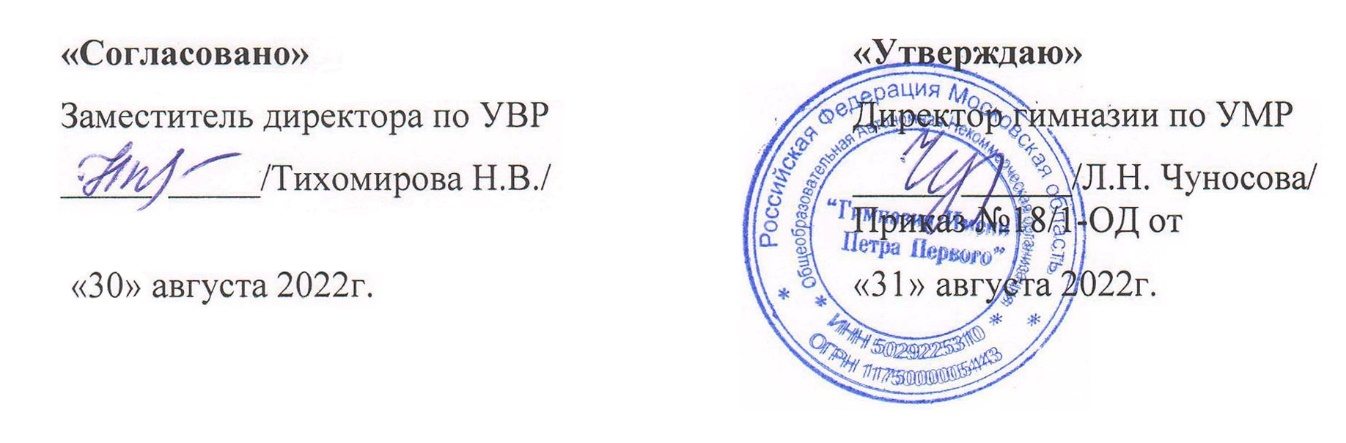 № ТемаКоличество часов1.СМИ: радио, телевидение, интернет342.Печатные издания: книги, журналы, газеты 343.Наука и технологии304Подростки: их жизнь и проблемы36Итого 136№ урокаДата проведенияДата проведенияТемаПримечания№ урокапланфактТемаПримечания1/101.09Тема 1 «СМИ: радио, телевидение, интернет» (34 часа). Урок 1. Развитие навыков устной речи2/206.09Урок 2. Развитие навыков устной речи3/307.09Урок 3. Развитие грамматических навыков: Настоящее и прошедшее продолженные времена4/408.09Урок 4. Развитие грамматических навыков5/508.09Урок 5. Развитие навыков аудирования6/613.09Урок 6. Развитие н навыков чтения с извлечением детальной информации: ВВС7/714.09Урок 7. Развитие навыков говорения. Что мы смотрим?8/815.09Урок 8. Развитие навыков чтения с общим охватом содержания. Телевизионные программы9/915.09Урок 9. Развитие навыков аудирования.  Семейный вечер перед телевизором10/1020.09Урок 10. Развитие навыков монологической речи11/1121.09Урок 11. Развитие грамматических навыков: совершенные времена страдательного залога12/1222.09Урок 12. Введение новой лексики13/1322.09Урок 13. Активизация новой лексики в речи14/1427.09Урок 14. Развитие умений монологической речи. Современное телевидение15/1528.09Урок 15. Развитие умений говорения с использованием новой лексики. Воскресный вечер перед телевизором16/1629.09Урок 16. Развитие грамматических навыков. Страдательный залог17/1729.09Урок 17. Развитие навыков чтения с общим охватом содержания. Телевидение и дети18/1811.10Урок 18. Введение новых лексических единиц.  Словообразование19/1912.10Урок 19. Развитие навыков чтения.  Новейшее СМИ20/2013.10Урок 20. Развитие навыков письма. Как написать письмо?21/2113.10Урок 21. Развитие навыков письма: личное письмо22/2218.10Урок 22. Развитие навыков монологической речи: Дети и компьютеры23/2319.10Урок 23. Развитие лексических навыков. Активизация новой лексики24/2420.10Урок 24. Развитие навыков монологической речи. Любимая телепередача.25/2520.10Урок 25. Развитие навыков монологической речи26/2625.10Урок 26. Развитие навыков чтения27/2726.10Урок 27. Развитие навыков письма.28/2827.10Урок 28. Контроль уровня сформированности навыков письмак/р29/2927.10Урок 29.   Контроль уровня сформированности навыков чтенияк/р30/3001.11Урок 30. Развитие навыков монологической речи31/3102.11Урок 31. Развитие навыков аудирования. Интернет и телевидение32/3203.11Урок 32. Контроль уровня сформированности навыков аудированияк/р33/3303.11Урок 33. Контроль уровня сформированности навыков устной речи к/р34/3408.11Урок 34. Дальнейшее развитие навыков устной речи. 1/3509.11Тема 2 «Печатные издания: книги, журналы, газеты» (34 часа). Урок 1. Развитие навыков устной речи2/3610.11.Урок 2. Развитие навыков монологической речи: книги, журналы, газеты3/3710.11Урок 3. Развитие навыков аудирования. Письмо читателя4/3815.11Урок 4. Развитие навыков чтения5/3916.11Урок 5. Развитие навыков аудирования6/4017.11Урок 6. Развитие навыков чтения с полным пониманием содержания. Величайшие библиотеки мира.7/4117.11Урок 7. Развитие навыков говорения.8/4222.11Урок 8. Развитие лексических навыков.  Синонимы. Словообразование. 9/4323.11Урок 9. Активизация новой лексики10/4424.11Урок 10. Развитие навыков устной речи. Любимые книги11/4524.11Урок 11. Развитие навыков монологической речи Любимые книги12/4629.11Урок 12. Развитие навыков аудирования13/4730.11Урок 13. Развитие навыков чтения с полным охватом содержания. Британская пресса.14/4801.12Урок 14. Развитие навыков чтения. Пресса15/4906.12Урок 15. Введение новой лексики16/5007.12Урок 16. Активизация новой лексики в речи17/5108.12Урок 17. Дальнейшая активизация новой лексики18/5208.12Урок 18. Развитие грамматических навыков: причастие I и причастие II.19/5313.12Урок 19.  Дальнейшее развитие грамматических навыков: причастие I и причастие II.20/5414.12Урок 20.  Развитие навыков чтения. Жанры литературы21/5515.12Урок 21. Развитие навыков чтения: заголовки статей22/5615.12Урок 22. Развитие навыков говорения: газетные статьи23/5720.12Урок 23. Развитие грамматических навыков. Герундий. Словообразование24/5821.12Урок 24. Активизация новой лексики в речи25/5922.12Урок 25. Дальнейшая активизация новой лексики. Фразовый глагол look26/6022.12Урок 26. Развитие навыков устной речи.  Разговор по телефону27/6127.12Урок 27. Развитие навыков письма: написание отзыва о прочитанной книге28/6228.12Урок 28. Развитие навыков письма: отзыв о книге29/63Урок 29. Развитие навыков монологической речи. Электронные книги30/64Урок 30. Развитие навыков чтения. Льюис Кэрол.31/65Урок 31.  Контроль уровня сформированности навыков чтения32/66Урок 32.  Контроль уровня сформированности навыков аудирования33/67Урок 33. Контроль уровня сформированности навыков письма34/68Урок 34. Контроль уровня сформированности навыков говорения1/69Тема 3 «Наука и технологии» (30 часов). Урок 1. Развитие навыков устной речи. Что такое наука и что такое технология?2/70Урок 2. Развитие навыков аудирования3/71Урок 3. Развитие навыков чтения. Великие ученые4/72Урок 4. Развитие навыков чтения. История технологий5/73Урок 5. Развитие грамматических навыков. Герундий6/74Урок 6. Активизация грамматических структур с герундием7/75Урок 7. Введение новой лексики. Словообразование8/76Урок 8. Активизация новой лексики в речи9/77Урок 9. Дальнейшая активизация новой лексики10/78Урок 10. Развитие навыков чтения.  Орудия труда и инструменты11/79Урок 11. Развитие навыков говорения12/80Урок 12.  Развитие грамматических навыков: артикли  13/81Урок 13. Дальнейшее развитие грамматических навыков: употребление артиклей14/82Урок 14. Развитие навыков чтения.  История технологий15/83Урок 15. Развитие навыков аудирования.  Изобретения16/84Урок 16. Развитие грамматических навыков.  Инфинитив. Фразовый глагол to break17/85Урок 17. Контроль уровня сформированности навыков аудированияк/р18/86Урок 18. Развитие навыков чтения. Исследование космоса19/87Урок 19. Контроль уровня сформированности навыков чтенияк/р20/88Урок 20. Контроль уровня сформированности навыков письмак/р21/89Урок 21.  Контроль уровня сформированности навыков устной речик/р22/90Урок 22.  Развитие навыка письма23/91Урок 23. Дальнейшая активизация новой лексики24/92Урок 24. Развитие грамматических навыков: употребление модальных глаголов25/93Урок 25. Развитие грамматических навыков: употребление модальных глаголов 26/94Урок 26. Развитие навыков аудирования27/95Урок 27. Развитие навыков чтения с полным охватом содержания28/96Урок 28. Развитие навыков аудирования29/97Урок 29. Развитие навыков чтения с полным охватом содержания30/98Урок 30. Развитие навыков устной речи (монолог)1/99Тема 4 «Подростки: их жизнь и проблемы» (34 часа). Урок 1. Развитие навыков устной речи. Подростки и карманные деньги2/100Урок 2. Развитие навыков аудирования3/101Урок 3. Развитие навыков чтения. Исключение Холдена из школы4/102Урок 4. Развитие навыков говорения5/103Урок 5. Развитие навыков аудирования.6/104Урок 6. Развитие н навыков чтения с извлечением детальной информации. Холден в гостях у учителя7/105Урок 7.  Развитие грамматических навыков.  Инфинитив8/106Урок 8.  Развитие грамматических навыков.  Инфинитив. Сложное дополнение9/107Урок 9.   Развитие грамматических навыков. 10/108Урок 10. Развитие навыков чтения. Необычная школа11/109Урок 11. Развитие навыков монологической речи. Домашние любимцы.12/110Урок 12. Развитие навыков аудирования. Проблемы из-за тестов13/111Урок 13. Развитие навыков чтения с полным охватом содержания. Взаимоотношения подростков и их родителей.14/112Урок 14. Развитие навыка чтения.  Расизм в Британии15/113Урок 15. Введение новой лексики. Словообразование. Фразовый глагол get16/114Урок 16. Активизация новой лексики в речи. Словообразование. Профессии17/115Урок 17. Дальнейшая активизация новой лексики18/116Урок 18. Развитие навыков монологической речи19/117Урок 19. Развитие навыков письменной речи. Как написать эссе? Проблема выбора профессии20/118Урок 20.  Развитие навыков говорения. Азартные игры.21/119Урок 21.  Контроль уровня сформированности навыков чтения. История Франка. к/р22/120Урок 22. Развитие грамматических навыков. Словообразование23/121Урок 23.  Контроль уровня сформированности навыков аудированияк/р24/122Урок 24.  Контроль уровня сформированности навыков устной речик/р25/123Урок 25. Развитие навыков чтения. Молодежные движения26/124Урок 26. Развитие навыков чтения. Проблемы молодежи27/125Урок 27. Развитие навыков говорения. Проблемы российской и британской молодежи28/126Урок 28. Развитие навыков устной речи. Моя будущая профессия29/127Урок 29.  Развитие речевых навыков30/128Урок 30. Развитие речевых навыков31/129Домашнее чтение32/130Домашнее чтение33/131Домашнее чтение34/132Домашнее чтение35/135Обобщающее повторение36/136Обобщающее повторение